Obrazac P-12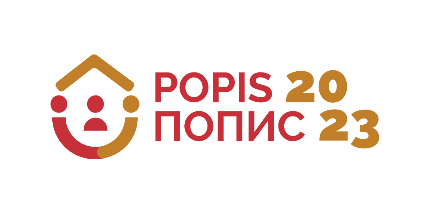 OPŠTINA PLAV						 UPRAVA ZA STATISTIKU Na osnovu člana 16 stav 1tačka 2 Zakona o popisu stanovništva, domaćinstava i stanova(„Sl. list Crne Gore“, br.140/22)popisna komisija u Opštini Plav, raspisuje JAVNI OGLASZaugovorno angažovanje učesnika/ca za sprovođenje Popisa stanovništva, domaćinstava i stanova koji će se održati od 1 – 15. novembra 2023. godine i to:INSTRUKTORA/KI:6+ 1 rezervaOPŠTI USLOVI:Punoljetni državljanin/ka Crne Gore;Državljanstvo Crne Gore;Kvalifikacijanivoa obrazovanjaVI, VII1, VII2 i VIII.POSEBNI USLOVI:Da upotrebljava jezik koji se koristi u području koje se popisuje.PREDNOST ĆE IMATI KANDIDATI KOJI ISPUNJAVAJU I NEKI OD SLJEDEĆIH USLOVA:Prebivalište u Opštini Plav, za koju aplicira (zbog poznavanja terena); Da je lice nezaposleno;Iskustvo u realizaciji statističkog istraživanja;Iskustvo u održavanju obuka, organizaciji i koordiniranju aktivnosti sa većim brojem lica.DOKUMENTA KOJA SE PRILAŽU:Prijava za učesnike/ce u popisu (Obrazac P-13);Kopija važeće lične karte ili uvjerenje o državljanstvu;Kopija diplome ili uvjerenja o završenom nivou i vrsti obrazovanjaili dokaz da je lice student/kinja;Potvrda sa Zavoda za zapošljavanje Crne Gore za nezaposlena lica ili dokaz da je lice penzioner/ka;Dokazo statističkom iskustvu, kao i iskustvuu održavanju obuka, organizaciji i koordiniranju aktivnosti sa većim brojem lica(ugovor o djelu/potvrda/preporuke).POPISIVAČ/ICA: 53+ 3 rezerveOPŠTI USLOVI:Punoljetni državljanin/ka Crne Gore;Državljanstvo Crne Gore; Kvalifikacijanivoa obrazovanjaIV, V, VI, VII1, VII2 i VIII.POSEBNI USLOVI:Da upotrebljava jezik koji se koristi u području koje se popisuje.PREDNOST ĆE IMATI KANDIDATI KOJI ISPUNJAVAJU I NEKI OD SLJEDEĆIH USLOVA:Prebivališteu Opštini Plav, za koju aplicira (zbog poznavanja terena);Da je lice nezaposleno;Iskustvo u realizaciji statističkog istraživanja.DOKUMENTA KOJA SE PRILAŽU:Prijava za učesnike/ce u popisu (Obrazac P-13);Kopija važeće lične karte ili uvjerenje o državljanstvu;Kopija diplome ili uvjerenja o završenom nivou i vrsti obrazovanja ili dokaz da je lice student/kinja;Potvrda sa Zavoda za zapošljavanje Crne Gore za nezaposlena lica ili dokaz da je lice penzioner/ka;Dokaz o statističkom iskustvu(ugovor o djelu/potvrda/preporuke). Kandidat/kinja se može prijaviti ili za instruktora/ku ili za popisivača/icu.Prijavu za učesnike/ce u popisu kandidati/kinje mogu preuzeti u prostorijama popisne komisije, Ulica Meteriz broj 2, na šalteru pisarnice Opštine Plav, Opština Plav, (adresa)(naziv jedinice lokalne samouprave)počev od 22. septembra  izaključno sa 1.oktobrom2023.godine od 8 do 15 časova; ili je preuzeti sa sajta Uprave za statistiku: www.monstat.orgPopunjena Prijava za učesnike/ce u popisu i kompletna dokumentacija može se dostaviti lično ili poštom u roku od 10 dana u preciziranom vremenskom periodu, u zatvorenoj koverti svakog radnog dana od 8 do 15 časova, na adresu popisne komisije. Na koverti je potrebno ispisati naziv mjesta za koje se aplicira (instruktor/ka ili popisivač/ica) i adresa popisne komisije Ulica Meteriz br.2, Opština Plav.Svi kandidati su dužni da potpišu izjavu (data u Prijavi za učesnike/ce u popisu) da će za vrijeme održavanja instruktaže(23 - 25. oktobar 2023. godine i 28 - 29. oktobar 2023. godine) i sprovođenja popisa (1-15. novembra 2023.godine) biti dostupni za popisne aktivnosti.Spisak kandidata/kinja za instruktore/ke biće objavljen dana 11. oktobra 2023. godine, a spisak kandidata/kinja za popisivače/ice16. oktobra 2023. godineu kancelariji popisne komisije.Za dodatne informacije kontakt osoba je Rijad Markišić, telefon: 067/588-444(ime i prezime)